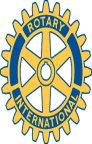 Rotary Club of Carleton        Place and Mississippi Mills     Oops… A week’s flown by and last Monday’s meeting has not been recounted in bulletin.  But then, your editor now can fill folks in on the grand success of our Riverside Jam 50/50 Fund-Raiser. The weather cooperated wonderfully, the music-lovers congregated massively, and the ticket sales crammed our seller’s aprons quite enjoyably – with Charlie Kitts booming voice stirring up the pot between every set.  By week-end’s end, we had grossed almost – wait for it… Nine Thousand Four Hundred and Fifty One dollars… our best showing yet.  With half of that going out to the three draw winners ($816.00 on Friday, $1,630.00 on Saturday, and $2,128.00 on Sunday), then 20% of the net earmarked for the Carleton Place Hospital (via the Diamond Foundation who put on the Jam), and ½ of the rest being happily donated to the Carleton Place Day Care Centre, we have boosted our bank account by $2,365.00.  Not bad for a weekend’s fun-in-the-sun full of socializing and good cheer.  A huge congratulations goes out to Rotarian Marion for her dedicated devotion to the duty of keeping everything and everybody in tip-top performance shape.  And then to all the gang who participated so enthusiastically – a job well done. I would be remiss to not give a special thanks and generous round of applause to the work Jacquie Leach, the Executive Director of the Day Care Centre, did in getting her volunteers out into the ticket-selling fray.  Jacquie was there the whole three days, and greeted almost every second person who came onto the site – she had either cared for their kids, or they were kids she had cared for in her many years of service to the wee ones of our community.  Meeting of July 26, 2010Last Monday, to not be overshadowed too much by the Jam, was also a milestone for the Club as it starts into this year’s activities.  District Governor Katie Burke graced us with her presence, her Rotary enthusiasm, and her Club-building wisdom.  In conveying Rotary International’s President Klinginsmith’s homespun Cowboy Philosophy, Katie invited us to focus more on quality of membership than pushing for quantity.  The key to a fulfilling   Rotary experience, and with it a lot of fruitful service to society, is having fun while we’re doing good.   Katie’s bubbly presence came with a host of practical suggestions – one of which is for us to establish a “Friends of Rotary” coterie of past members and others who espouse Rotarian values but are currently unavailable as members of the Club.  Katie also encouraged us to make lots of use of David Batchelor – her Assistant District Governor – who hails from the Perth Club, but couldn’t be with us last Monday.Next week we are back at the Moose,  with Bill Robinson, from the Ottawa West Club, filling us in on the Eastern Ontario Rotary House.9Bill RobinsonEastern Ontario Rotary Home